KLASA: 011-01/19-01/1URBROJ: 2158/04-19-1Na temelju članka 11. Zakona o pravu na pristup informacijama (NN 25/13, 85/15) i članka 41. Statuta Općine Ernestinovo (Službeni glasnik broj 1/13, 4/13, 3/18, 4/18, 4/19 – pročišćeni tekst), Općinska načelnica je dana 30. prosinca 2020. donijelaP L A N SAVJETOVANJA S JAVNOŠĆUU 2020.godiniIDonosi se Plan savjetovanja s javnošću pri donošenju općih akata u nadležnosti Općine Ernestinovo za 2020.godinu i to kako slijedi:IIOvaj Plan bit će objavljen na internetskoj stranici Općine Ernestinovo.OPĆINSKA NAČELNICAMarijana Junušić, univ.spec.oec., v.r.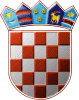                 REPUBLIKA HRVATSKA        OSJEČKO-BARANJSKA ŽUPANIJA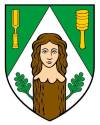 OPĆINA ERNESTINOVO      Općinska načelnicaRed. br.Naziv općeg akta ili dokumentaOčekivano vrijeme njegovog donošenjaOkvirno vrijeme provedbe javnog savjetovanjaaPredlagateljDonosilac akta1Odluka o komunalnoj naknadiLipanj 2020.Svibanj/lipanj 2020.Općinska načelnicaOpćinsko vijeće2Odluka o komunalnom doprinosuSrpanj 2020.Lipanj/srpanj 2020.Općinski načelnikOpćinsko vijeće3Odluka o odvodnji otpadnih vodaKolovoz 2020.Srpanj/kolovoz 2020.Općinski načelnikOpćinsko vijeće4.Strategija razvoja pametne općineListopad 2020.Rujan/listopad 2020.Općinski načelnikOpćinsko vijeće